Dear Families,I am delighted that your child is in my class this year. We can both look forward to many exciting and rewarding experiences. Life-long success depends on self-discipline. In our class, we will be using a behavior management system that affords every student the opportunity to manage his/her own behavior. We will be using a clip system. Your child will clip up or down depending on his/her behavior. Please review your child’s behavior tracker each night and initial the box. Encourage your child to do his/her best each day.Yours in Learning, 									Mrs. Wilcox                                                     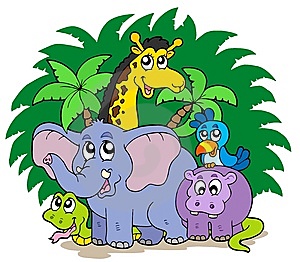 Dear Families,I am delighted that your child is in my class this year. We can both look forward to many exciting and rewarding experiences. Life-long success depends on self-discipline. In our class, we will be using a behavior management system that affords every student the opportunity to manage his/her own behavior. We will be using a clip system. Your child will clip up or down depending on his/her behavior. Each color/spot is worth different pebble amounts. Your child will have the chance to “cash in” his/her tickets for prizes/award coupons at the end of each week. Please review your child’s behavior tracker each night and initial the box. Encourage your child to do his/her best each day.Yours in Learning, 								 			Mrs. Wilcox                                                             Super StudentGreat JobGood Choices Ready to LearnWarning Teacher’s ChoiceParent ContactPurplePinkBlueGreen (Everyone begins  here each day)YellowOrangeRedSuper StudentGreat JobGood Choices Ready to LearnWarning Teacher’s ChoiceParent ContactPurplePoints 4PinkPoints 3BluePoints 2Green (Everyone begins  here each day)Points 1YellowOrangeRed